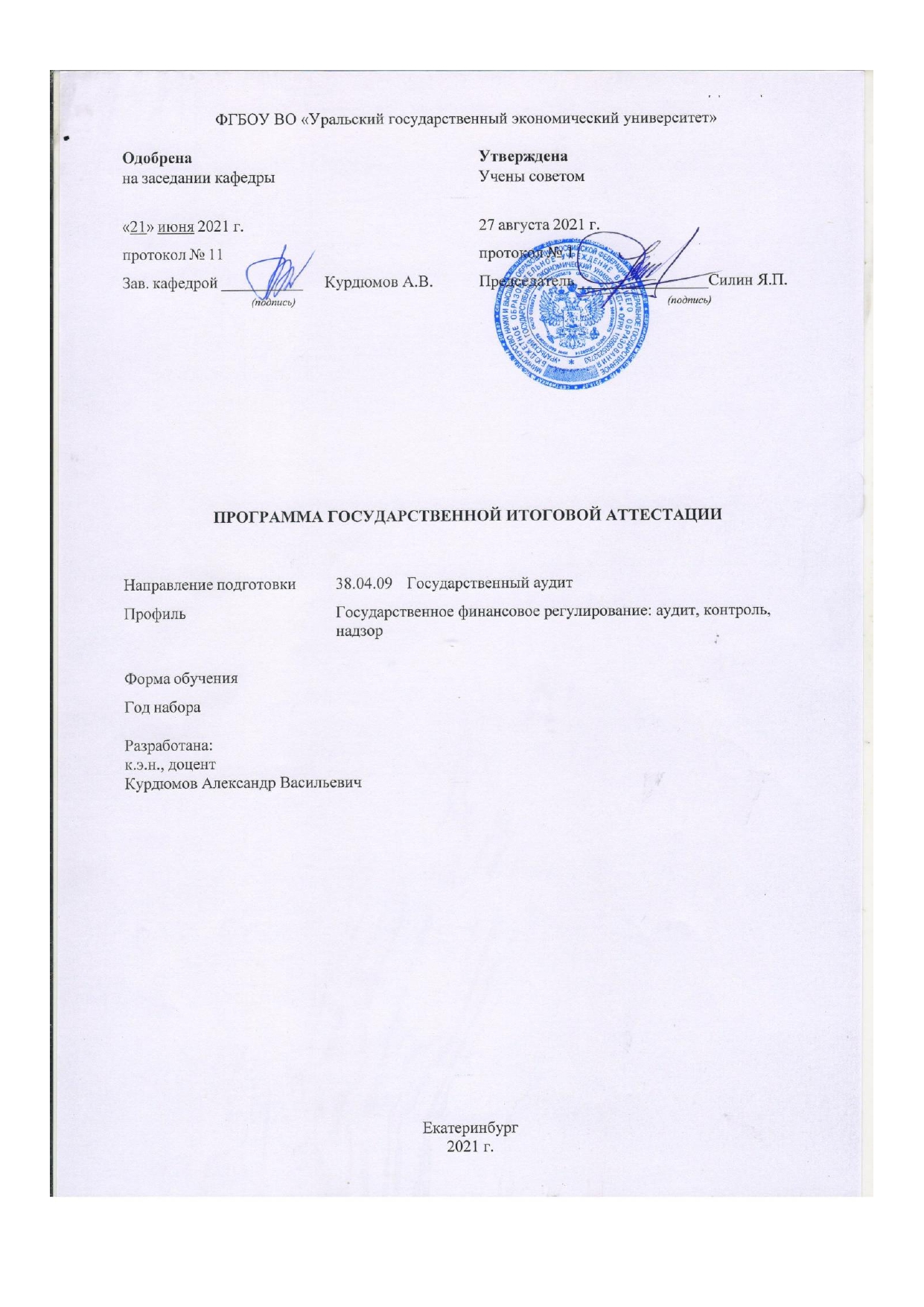 Программа государственной итоговой аттестации по основной профессиональной образовательной программе по направлению подготовки 38.04.09 Государственный аудит программы магистратуры «Государственное финансовое регулирование: аудит, контроль, надзор» составлена в соответствии с требованиями:Порядка проведения государственной итоговой аттестации по образовательным программам высшего образования – программам бакалавриата, программам специалитета и программам магистратуры, утвержденного приказом Министерства образования и науки Российской Федерации от 29.06.2015 № 636, в ред. Приказов Минобрнауки России от 09.02.2016 №86, от 28.04.2016 №502; 27.03.2020 № 490. Порядка проведения государственной итоговой аттестации по образовательным программам высшего образования – программам бакалавриата, магистратуры, утвержденного приказом и. о. ректора УрГЭУ от 27.05.2019 № 1/2705-01.         Программа государственной итоговой аттестации включает:1. Требования к выпускным квалификационным работам и порядку их выполнения (методические рекомендации по выполнению выпускных квалификационных работ);2. Критерии оценки защиты выпускных квалификационных работ;3. Оценочные материалы. 4. Приложения.МЕТОДИЧЕСКИЕ РЕКОМЕНДАЦИИ ПО ВЫПОЛНЕНИЮ ВЫПУСКНОЙ КВАЛИФИКАЦИОННОЙ РАБОТЫ   Методические рекомендации по выполнению выпускной квалификационной работы содержат:1. Требования к выпускной квалификационной работе;2. Порядок выполнения выпускной квалификационной работы.2.1 ТРЕБОВАНИЯ К ВЫПУСКНОЙ КВАЛИФИКАЦИОННОЙ РАБОТЕ2.1.1 Сущность выпускной квалификационной работыВыпускная квалификационная работа является самостоятельным научным исследованием студента, выполненным под руководством преподавателя выпускающей кафедры конкурентного права и антимонопольного регулирования. Выпускная работа выпускника магистратуры по направлению 38.04.09 «Государственный аудит», программа «Государственное финансовое регулирование: аудит, контроль, надзор» выполняется в виде выпускной квалификационной работы (ВКР). ВКР является обязательным видом государственной итоговой аттестации студентов, завершивших освоение основной образовательной программы, и предназначена для установления соответствия уровня подготовки студентов требованиям ФГОС ВО по направлению подготовки магистров 38.04.09 «Государственный аудит». ВКР выполняется в период прохождения практики и выполнения научно-исследовательской работы и представляет собой самостоятельное и логически завершенное научное исследование, связанное с решением задач того вида (видов) деятельности, к которым готовится студент магистратуры (научно-исследовательской, аналитической, педагогической).2.1.2 Цели и задачи выпускной квалификационной работы     Целью выполнения ВКР является систематизация и расширение теоретических знаний по специальности, развитие профессиональных навыков и умений, выявление способности выпускника на основе полученных знаний решать конкретные практические задачи по направлениям деятельности, определенным ФГОС ВО по направлению подготовки магистров 38.04.09 «Государственный аудит».2.1.3 Выбор и утверждение темы выпускной квалификационной работыПримерный перечень тем приводится в Методических рекомендациях по выполнению ВКР, которые разрабатываются кафедрой конкурентного права и антимонопольного регулирования.  Темы ежегодно обновляется и дополняется. Тема ВКР должна отвечать специфике направления 38.04.09 «Государственный аудит» программы «Государственное финансовое регулирование: аудит, контроль, надзор», быть актуальной, соответствовать состоянию и перспективам развития общества, решать конкретные задачи, стоящие перед региональными и муниципальными органами власти, предприятиями и организациями. Утвержденный перечень тем ВКР доводится до сведения обучающихся не позднее чем за 6 месяцев до государственной итоговой аттестации. Тематика ВКР учитывает специализацию кафедры, а также профессиональные интересы ее профессорско-преподавательского состава, направленность подготовки студентов. Студенты должны учитывать, что перечень предлагаемых тем ВКР является примерным. Студент имеет право самостоятельно определить тему ВКР или скорректировать предложенную тему с учетом своей подготовки, научно-познавательных и практических интересов. Желательно, чтобы тема ВКР являлась продолжением исследований, выполнявшихся студентом на предыдущих курсах при написании курсовых работ. Важную роль в выборе темы играет определение места прохождения преддипломной практики.При выборе темы ВКР необходимо исходить из:- актуальности проблемы и значимости ее для практической деятельности объекта исследования;- потребностей развития и совершенствования конкретного вида экономической деятельности в национальной экономике;- интересов, склонностей, направления научно-исследовательской работы студента во время обучения, а также перспектив его будущей профессиональной деятельности;- возможности использования в ВКР конкретного фактического материала, собранного в период прохождения преддипломной практики; - наличия специальной научной литературы для теоретического обоснования проблемы.Студент должен определиться с выбором темы ВКР до начала преддипломной практики и представить на кафедру заявление на утверждение темы ВКР, подписанное им самим, научным руководителем и консультантом по правовой части.По окончании преддипломной практики допускается внесение уточнений и изменений в название темы ВКР по согласованию с научным руководителем и консультантом. В случае изменения темы заполняется заявление на изменение темы ВКР.В названии ВКР должны быть отражены следующие элементы:- элемент развития, обозначенный словами: совершенствование, улучшение, снижение, повышение, перспективы и т.п.;- экономико-правовая специфика специализации, т.е. объект исследования должен рассматриваться с экономических и правовых позиций;- четко обозначенный предмет исследования, например, аудит государственных программ, аудит эффективности использования бюджетных средств, методика проведения государственного аудита и т.д.;- вид экономической деятельности хозяйствующего субъекта (по Общероссийскому классификатору видов экономической деятельности) или специфические особенности деятельности объекта изучения.Темы ВКР утверждаются на заседании кафедры конкурентного права и антимонопольного регулирования», визируются заведующим кафедрой и вносятся в приказ за месяц до начала преддипломной практики.После утверждения темы ВКР совместно с научным руководителем и консультантом студент составляет проект задания на выполнение ВКР. Целью составления задания является уяснение замысла работы и поставленных в ней основных проблем. Оформление задания на работу предполагает составление под контролем научного руководителя плана будущей работы. В задании фиксируются тема ВКР, структура основных ее разделов и сроки выполнения. Утвержденное заведующим кафедрой задание на ВКР, выдается студенту перед выходом на преддипломную практику (первый экземпляр), второй экземпляр остается на кафедре и в составе ВКР и представляется к защите. 2.1.4 Структура и содержание выпускной квалификационной работыВКР выполняется в соответствии с данными Методическими рекомендациями. Обязательными структурными элементами ВКР являются:- титульный лист;- содержание;- введение;- основная часть;- заключение;- список использованных источников;- приложения (при необходимости).Основная часть состоит из трех глав, каждая их которых имеет название, соответствующее теме ВКР. Титульный лист должен содержать все необходимые идентификационные признаки. В верхнем поле указывается наименование вышестоящей организации, полное наименование учебного заведения и кафедры. В среднем поле дается название ВКР, которое приводится после слова «тема» и в кавычки не заключается. В правом нижнем углу указываются:- фамилия, имя и отчество магистранта, номер группы; - ученая степень, должность, фамилия и инициалы научного руководителя;- ученая степень, должность, фамилия и инициалы консультанта по правовой части; - должность, место работы, фамилия и инициалы рецензента выпускной квалификационной работы. Допуск к защите магистерской диссертации подтверждается подписями руководителя, консультанта и нормоконтролера. Содержание отражает структуру работы. В нем указывается перечень всех глав и параграфов ВКР, а также номера страниц, с которых начинается каждый из них. Главы в ВКР должны иметь в пределах всей работы порядковые номера, обозначенные арабскими цифрами. Параграфы каждой главы должны иметь нумерацию в пределах глав. Номер параграфа состоит из номера главы и непосредственно номера параграфа в данной главе, отделенного от номера главы точкой. Введение. Во введении, как вступительной части ВКР, необходимо:- обосновать актуальность выбранной темы с точки зрения практической значимости проблемы для общества в целом, отдельного хозяйствующего субъекта или региона, а также ее теоретической и методической разработанности в специальной литературе;- определить проблему исследования для данной ВКР;- отразить степень разработанности темы. Для этого составляется краткий обзор литературы, который должен показать, что именно данная тема еще не раскрыта (раскрыта лишь частично или в другом аспекте) и поэтому нуждается в дальнейшей разработке.- сформулировать цель ВКР и задачи по ее достижению. Цель работы должна формулироваться достаточно четко и содержать как исследовательский этап, так и рекомендательный. Например, «Изучить строительство, как вид экономической деятельности в национальной экономике и разработать рекомендации по повышению его эффективности»;- охарактеризовать объект и предмет исследования. Объектом исследования выступает конкретный вид экономической деятельности, соответствующий Общероссийскому классификатору видов экономической деятельности. Предмет исследования – это система, механизм, инструмент, отношения, изучаемые студентом с целью выявления проблем и поиска путей их решения;- представить информационную базу исследования, перечислив основные виды источников информации, использованных для выполнения работы, и методы ее обработки;- охарактеризовать методологию и методы исследования. ВКР может содержать широкий спектр методов исследования, например, исторические, сравнительно-правовые, статистические, аналитические, социологические, графические и др. методы;- обосновать теоретическую и практическую значимость работы, элементы научной новизны. Студент должен аргументировать значение теоретических и практических выводов и результатов работы для развития государственного аудита, контроля, надзора.- сформулировать положения, выносимые на защиту. Студент должен указать конкретные научные теоретические или практические результаты, которые были достигнуты в ходе выполнения ВКР;- кратко описать структуру работы.Объем введения – 3-4 страницы текста.Основная часть работы. ВКР должна содержать 3 главы (теоретическую, аналитическую, рекомендательную), каждая из которых делится на 3-4 параграфа. Обязательными для ВКР являются логическая связь между главами, доказательность и последовательное развитие основной темы на протяжении всей работы. Данная часть должна составлять не менее 80% полного объема работы. Основными типами исследований в ВКР могут быть: - разведочные – направленные на поиск идей, их подтверждение на основе собранных данных и прояснение проблемы, стоящей перед объектом исследования; - описательные - направленные на подтверждение или опровержение какой- либо первоначально выдвинутой гипотезы; - каузальные – направленные на установление причинно-следственных связей между какими-либо явлениями и прогнозирование их развития. В работе может присутствовать один тип исследования или несколько. Возможно рассмотрение всех типов как стадий одного исследовательского процесса.Первая глава – теоретическая. Она должна содержать литературный обзор существующего состояния изучаемой проблемы и включать:- сущность понятийного аппарата предмета исследования и его роль в системе государственного финансового регулирования, в жизнедеятельности отдельного хозяйствующего субъекта, в удовлетворении общественных потребностей и т.п.;- обзор дискуссионных вопросов, по-разному освещаемых в научной литературе. Обзор должен носить критический характер и отражать точку зрения автора ВКР. Изложение классификаций, систем, элементов, инструментов и т.д., характеризующих рассматриваемую проблему;- методические основы изучения проблемы исследования, выбранной для ВКР и. При наличии различных методических подходов необходимо охарактеризовать их особенности и сформулировать свое представление по этому вопросу. Выбранные (или сформированные автором работы) методики послужат основной для изучения фактических данных в следующей, аналитической главе ВКР, которая должна стать логическим продолжением теоретической главы;- особенности законодательной регламентации предмета исследования; экономико-правовые, организационные, управленческие и другие проблемы изучаемого явления в современной экономике России;- выводы или краткое обобщение содержания главы.При написании теоретической главы работы студент должен показать знание общетеоретических и специальных подходов к изучению проблемы, умение обобщать материал литературных источников, выявлять основные тенденции и особенности развития проблемы, сходства и различия в точках зрения авторов теоретических и методических работ, делать самостоятельные выводы. Для более сжатого и наглядного изложения материала следует использовать различные схемы, позволяющие объемно представить содержание понятий и процессов. Объем первой главы примерно 30–35 страниц.Вторая глава – аналитическая. Она свидетельствует о способности студента собирать, систематизировать и обобщать цифровые показатели, характеризующие состояние результатов научного исследования в сфере государственного аудита в национальной экономике на основе современных междисциплинарных подходов. Вторая глава должна содержать полноценный экономико-правовой анализ изучаемого явления и включать:- общую характеристику объекта исследования с точки зрения места государственного аудита в территориальном, региональном или национальном разрезе;- анализ состояния проблемы по ранее определенной методике исследования. Характер и объем изучаемого фактического материала будет зависеть от особенностей этой методики и объекта исследования;- зарубежный, передовой отечественный опыт или опыт конкурентов по устранению недостатков и разрешению проблем хозяйствующих субъектов по конкретному виду экономической деятельности;- анализ судебной практики по изучаемой проблеме, оценку нормативно-правовых актов муниципальных образований, регионов, специализированную нормативную базу;- выводы по выполненному анализу. При написании этой главы студент должен показать умение экономически грамотно анализировать и оценивать состояние проблемы для выбранного объекта исследования на основе собранных данных литературных источников, статистических и справочных материалов, отчетных материалов, производить необходимые расчеты и делать обоснованные выводы. При этом он должен осуществить правильный отбор необходимой информации (не использовать ненужные сведения), определиться с временными границами сбора данных, применить необходимые методы их сбора и обработки. Наиболее полно должны быть проанализированы существующее состояние изучаемого явления, факторы, влияющие на его развитие, имеющиеся возможности и недостатки.Для доказательства объективности полученных выводов студент должен обязательно указывать характер использованных данных с точки зрения их достоверности (реальные, измененные, вымышленные и т.д.) и делать ссылки на источники и методы сбора информации. Анализ в большинстве случаев должен иметь динамичный характер, т.е. отражать изменение показателя за ряд лет (например, 2017-2020 гг.). В случае невозможности сбора статистики за 5 последних лет динамический ряд можно построить не менее чем за три последних года, вводя по отдельным показателям поквартальную разбивку. Для удобства анализа фактический материал должен быть оформлен в виде таблиц и рисунков (схем, графиков, диаграмм), сопровождаемых рассуждениями и выводами. Наиболее объемные и первичные материалы могут быть вынесены в приложения. В конце главы должны быть сформулированы выводы, сначала положительные (позитивные тенденции, выявленные студентом по результатам анализа предмета и объекта исследования), а затем – отрицательные (негативные тенденции, вскрытые проблемы и недостатки). Объем второй главы примерно 30-35 страниц. Третья глава – рекомендательная. Она должна быть направлена на устранение и разрешение сформулированных в предыдущих главах проблем и недостатков. В зависимости от цели и задач ВКР в ней могут быть представлены:- постановка и решение задач, связанных с реализацией организационно-управленческих функций в сфере государственного аудита;- организация и проведение контрольных и экспертно-аналитических мероприятий в сфере государственного аудита;- толкование и применение законов и других нормативных правовых актов в сфере государственного аудита;- осуществление юридических экспертиз документов и материалов в ходе проведения мероприятий государственного аудита;- подготовка аналитической информации для принятия решений финансово-контрольными и контрольно-счетными органами;- предложения по совершенствованию методик и инструментов решения каких-либо практических задач (плановых, аналитических, управленческих и т.д.) с их апробацией в реальных условиях и выводами об условиях применения;- рекомендации по совершенствованию системы российского законодательства, специальных, территориальных или региональных актов;-  экономическое обоснование одного или совокупности предложений и рекомендаций.При написании этой главы студент должен показать умение на основе выводов из проведенных исследований предлагать конкретные мероприятия, методы и способы разрешения определенной проблемы. При этом строиться данная глава должна с учетом принципов системного подхода и динамичности. Необходимо учитывать взаимосвязи многих изменяющихся во времени объектов и факторов, а также многих сфер принятия управленческих решений в рамках конкретного вида экономической деятельности с позиций как стратегического, так и оперативного управления. Предложения и рекомендации студент должен обязательно обосновать с точки зрения экономических и, при необходимости, социальных последствий, которые будут проявляться в результате реализации этих разработок. Экономическое обоснование может быть выполнено в виде:-  расчета экономической эффективности инвестиций;- оценки эффективности дополнительных текущих затрат на определенные мероприятия;- оценки прогрессивности предложений по качественным параметрам; - прогноза изменения определенных социально-экономических показателей;- рейтинговых и экспертных оценок и т.д. При этом студент должен выбрать адекватные методы и методики социально-экономического обоснования предложений, грамотно применить их, а также сделать необходимые выводы. Объем третьей главы примерно 30–35 страниц.Заключение. В этой части находят отражение основные положения и выводы, содержащиеся во всех главах ВКР. Раскрывается сущность проблем и недостатков, обнаруженных по результатам анализа, и кратко излагаются основные рекомендации, направленные на их разрешение и устранение. Приводятся итоговые показатели экономического обоснования сформулированных предложений и рекомендаций автора.Указывается область использования полученных результатов. Если предложения студента заинтересовали органы государственной власти или местного самоуправления, эту заинтересованность, заключающуюся в практическом использовании или предположительном использовании в будущем, следует оформить в виде справки об использовании результатов ВКР. Объем заключения примерно 3-4 страницы.Список использованных источников должен содержать перечень использованных при написании ВКР нормативно-правовых актов, справочных, статистических, учебных, научных литературных источников, а также информации из сети Интернет с их полным библиографическим описанием. Приложения. В приложения следует выносить вспомогательный или дополнительный материал, который при включении в основную часть работы загромождает текст. К нему относятся промежуточные расчеты, таблицы вспомогательных цифровых данных, инструкции, методики, компьютерные распечатки, иллюстрации вспомогательного характера, заполненные формы отчетности, нормативно-правовые акты или выдержки из них, локальные акты предприятий. Нумерация страниц, на которых даются приложения, должна продолжать общую нумерацию страниц основного текста. Общий объем ВКР должен быть 100–120 страниц (без приложений).Рекомендации к правовой части ВКРПервая глава (правовая часть). В правовой части первой главы автору необходимо определиться с системой нормативно-правовых актов и стратегических документов федерального уровня, регулирующих объект и предмет исследования. В частности, должна быть построена иерархия законодательства, регулирующего конкретный вид экономической деятельности на уровне национальной экономики. При этом, указывая нормативный акт, студент должен коротко описать какие именно аспекты в рамках проводимого исследования регулируются данным документом.  В данной части исследования уместен анализ стратегических государственных документов, содержащих основные направления развития объекта исследования (например, концепции, стратегии, федеральные целевые программы, программы развития и т.д.). Следует особое внимание уделить отраслевому законодательству федерального уровня (при наличии). Если специальное законодательство является многочисленным, следует систематизировать его и построить иерархию. Для удобства представления материала следует воспользоваться табличным способом систематизации информации. При первом упоминании наименование нормативно-правового акта следует излагать полностью, указывая дату его принятия, дату последней редакции и номер. В дальнейшем можно указывать краткое название или номер (например, ФЗ № 44 или Закон о контрактной системе). Нормативные акты и стратегические документы следует располагать согласно иерархии. Например, сначала указывается Конституция РФ, затем федеральные конституционные закон, далее федеральные законы, после подзаконные акты федерального уровня.Вторая глава (правовая часть).Вторая часть исследования – аналитическая. В правовом параграфе второй главы следует провести анализ регионального и территориального законодательства, регулирующего объект и предмет исследования. Также следует уделить внимание отраслевому законодательству регионального и территориального уровней (при наличии), локальным нормативным актам. В данном параграфе автору следует дать оценку юридической техники, качеству, эффективности, регионального и муниципального законодательства. Выявить проблемы правового регулирования, дублирование или противоречия в конкретных нормах, административные барьеры и др. В данной части исследования для иллюстрации конкретных утверждений целесообразно привести примеры из судебной практики. В рамках данной части исследования возможна оценка влияния нормативных актов на эффективность экономической деятельности, являющейся объектом исследования. Уместен анализ региональных или территориальных стратегических документов, посвященных объекту и предмету исследования. Результатом данной части исследования являются выявленные проблемы правового регулирования объекта и предмета исследования.Третья глава (правовая часть).Третья часть исследования – рекомендательная, следовательно, правовой параграф должен содержать авторские рекомендации по повышению эффективности или совершенствованию правового регулирования объекта и предмета исследования. Рекомендации, которые должны содержаться в третьей главе, можно изложить, например, следующим образом: На основе анализа, проведенного во второй главе, предлагаем ст.__ (№ статьи) ГК РФ изложить в следующей редакции: «________». Уместно также предложение о внесении дополнительной нормы в конкретный нормативный акт. При этом авторские рекомендации должны быть основаны на анализе, проведенном во второй главе. Таким образом, нормативные акты, которые совершенствует автор, должны быть предварительно проанализированы во второй главе и в них должны быть обнаружены недостатки. Также приветствуется предложения автора, устраняющие правовые пробелы, например, предложения по созданию нового нормативного акта или стратегического документа, принятие которого будет способствовать развитию или повышению эффективности конкретного вида экономической деятельности в национальной экономике. В этом случае автору следует разработать как минимум структуру предлагаемого документа и пояснительную записку о целесообразности его принятия. Следует обратить внимание, что все главы и части (экономическая и правовая) должны быть логически взаимосвязаны. Следовательно, правовая рекомендация должна быть основана на исследовании, анализе и оценке системы нормативно-правового регулирования объекта и предмета диссертационной работы. При этом правовая рекомендация содержательно должна быть связана с экономическими рекомендациями, разработанными автором в третьей главе (иными словами, должно содержать предложения по правовому обеспечению предложенных экономических рекомендаций). 2.1.6 Руководство выпускной квалификационной работойОбщее руководство и контроль за ходом выполнения ВКР осуществляет выпускающая кафедра в лице научного руководителя.После утверждения студенту темы ВКР и до оформления приказа на производственную (преддипломную) практику научный руководитель оформляет задание на ВКР, которое утверждается заведующим кафедрой. 2.1.7 Список литературы для подготовки выпускной квалификационной работойСайт библиотеки УрГЭУ http://lib.usue.ru/ Основная литература:1. Кучеров И. И., Поветкина Н. А., Абрамова Н. Е., Акопян О. А. Контроль в финансово- бюджетной сфере. [Электронный ресурс]:научно-практическое пособие. - Москва: Юридическая фирма "Контракт", 2016. - 320 – Режим доступа: https://znanium.com/catalog/product/7919052. Казакова Н. А., Ефремова Е. И., Петров А. Н., Плисова А. Б., Белякова Э. И., Кривецкая Т. П., Лаврушина В. Б., Городецкая М. И. Аудит для магистров по российским и международным стандартам. [Электронный ресурс]:учебник для студентов вузов, обучающихся по направлению подготовки 38.04.01 «Экономика» (квалификация (степень) «магистр»). - Москва: ИНФРА-М, 2018. - 345 – Режим доступа: https://znanium.com/catalog/product/9411353. Порфирьева А. В., Серебрякова Т. Ю. Внутренний контроль. Методология сквозного контроля автономных учреждений. [Электронный ресурс]:монография. - Москва: ИНФРА-М, 2019. - 152 – Режим доступа: https://znanium.com/catalog/product/10020244. Измоденов А. К. Бюджетный контроль. [Электронный ресурс]:учебник. - Екатеринбург: [Издательство УрГЭУ], 2014. - 292 – Режим доступа: http://lib.usue.ru/resource/limit/ump/14/p482018.pdf5. Измоденов А. К., Курдюмов А. В. Основы государственного контроля, надзора и аудита. [Электронный ресурс]:учебное пособие. - Екатеринбург: [Издательство УрГЭУ], 2018. - 109 – Режим доступа: http://lib.usue.ru/resource/limit/ump/18/p491453.pdfДополнительная литература:1. Арзуманова Л. Л., Болтинова О. В., Бубнова О. Ю., Грачева Е. Ю. Правовое регулирование финансового контроля в Российской Федерации: проблемы и перспективы. [Электронный ресурс]:монография. - Москва: Норма: ИНФРА-М, 2014. - 384 – Режим доступа: https://znanium.com/catalog/product/466110 2. Сенчагов В.К. Бюджет России: развитие и обеспечение экономической безопасности. [Электронный ресурс]:Монография. - Москва: ООО "Научно-издательский центр ИНФРА-М", 2015. - 384 с. – Режим доступа: https://znanium.com/catalog/product/4958723. Карпов Э. С. Бюджетный контроль в Российской Федерации. [Электронный ресурс]:Монография. - Москва: ИНФРА-М, 2016. - 138 – Режим доступа: https://znanium.com/catalog/product/5570064. Буклемишев О. В., Данилов Ю. А. Современные тенденции институциональной структуры финансового регулирования. [Электронный ресурс]:монография. - Москва: Экономический факультет МГУ, 2017. - 152 – Режим доступа: https://znanium.com/catalog/product/9676505. Измоденов А. К., Колоткина О. А. Правовое обеспечение государственного финансового контроля и аудита в бюджетной сфере. [Электронный ресурс]:учебное пособие. - Екатеринбург: [Издательство УрГЭУ], 2018. - 115 – Режим доступа: http://lib.usue.ru/resource/limit/ump/19/p491697.pdfПеречень лицензионного программного обеспечения:Microsoft Windows 10 .Договор № 52/223-ПО/2020 от 13.04.2020, Акт № Tr000523459 от 14.10.2020. Срок действия лицензии 30.09.2023. Astra Linux Common Edition. Договор № 1 от 13 июня 2018, акт от 17 декабря 2018. Срок действия лицензии - без ограничения срока. Microsoft Office 2016.Договор № 52/223-ПО/2020 от 13.04.2020, Акт № Tr000523459 от 14.10.2020 Срок действия лицензии 30.09.2023. МойОфис стандартный. Соглашение № СК-281 от 7 июня 2017. Дата заключения - 07.06.2017. Срок действия лицензии - без ограничения срока. Перечень информационных справочных систем, ресурсов информационно- телекоммуникационной сети «Интернет»:Справочно-правовая система Гарант. Договор № 58419 от 22 декабря 2015. Срок действия лицензии -без ограничения срока Справочно-правовая система Консультант +. Договор № 163/223-У/2020 от 14.12.2020. Срок действия лицензии до 31.12.2021 Электронный каталог ИБК УрГЭУ http://lib.usue.ru/ Научная электронная библиотека eLIBRARY.RU https://elibrary.ru/ ЭБС издательства «ЛАНЬ» http://e.lanbook.com/ ЭБС Znanium.com http://new.znanium.com/ ЭБС Троицкий мост http://www.trmost.ru ЭБС издательства ЮРАЙТ https://www.biblio-online.ru/ Сетевое издание «Информационный ресурс СПАРК» http://www.spark-interfax.ru/ Университетская информационная система РОССИЯ https://uisrussia.msu.ru/ Архив научных журналов NEICON http://archive.neicon.ru Обзор СМИ Polpred.com http://polpred.com Ресурсы АРБИКОН http://arbicon.ru Научная электронная библиотека КиберЛенинка http://cyberleninka.ru2.2 ПОРЯДОК ВЫПОЛНЕНИЯ ВЫПУСКНОЙ КВАЛИФИКАЦИОННОЙ РАБОТЫПорядок выполнения выпускных квалификационных работ Задание на ВКР утверждается заведующим кафедрой не позднее, чем за месяц до начала преддипломной практики. На основании выданного студенту задания на ВКР кафедрой составляется календарный план-график на весь период разработки темы с указанием сроков окончания и представления законченной работы. Календарный план-график предусматривает даты проведения консультаций научным руководителем и консультантом по правовой части. Консультации проводятся в день защиты отчета по преддипломной практике (по второй главе ВКР), по черновому варианту ВКР и по окончательному варианту работы. Нормоконтроль ВКР проводится за 8 – 10 дней до сдачи студентом на кафедру законченной работы. Предварительная защита ВКР – за две недели до защиты. Срок сдачи студентом на кафедру законченной ВКР – не позднее, чем за 6 дней до защиты.Отзыв научного руководителя – не позднее, чем за 5 дней до защиты.Решение кафедры о выдвижении ВКР на защиту – не позднее, чем за 2 дня до защиты.2.2.2   Подготовка к защите выпускной квалификационной работы В процессе выполнения работы законченные разделы предоставляются на проверку научному руководителю и консультанту по правовой части, после чего ВКР в несброшюрованном виде представляется нормоконтролеру для проверки правильности ее оформления на соответствие требованиям Положения о требованиях к оформлению письменных работ обучающимися по образовательных программам среднего профессионального и высшего образования ФГБОУ ВО «Уральский государственный экономический университет» (Приказ № 2/2406-01 от 24.06.2021).  За две недели до официальной защиты ВКР проводится ее предварительная защита. На предварительной защите студент докладывает результаты выполненного исследования, отвечает на вопросы руководителей, консультантов и присутствующих студентов.  По результатам предварительной защиты в работу вносятся уточнения, исправления и дополнения. Успешная защита основана на хорошо подготовленном докладе. Структура доклада может быть следующей:обоснование причины выбора и актуальности темы работы;характеристика объекта исследования;основные выводы, сформулированные автором в результате изучения теории и практики вопроса. Сначала желательно отметить положительные тенденции развития и современного состояния объекта и предмета исследования, а затем четко обрисовать выявленные проблемы и недостатки. предложения и рекомендации студента по решению выявленных экономико-правовых, организационных, управленческих и прочих проблемы или совершенствованию соответствующих процессов с обоснованием возможности их реализации в условиях того или иного предприятия, организации, структуры власти; экономический, социальный эффекты от собственных разработок.Выступление должно начинаться словами: «Уважаемые председатель и члены государственной экзаменационной комиссии!», а заканчиваться: «Доклад окончен, благодарю за внимание».Рекомендуемое время доклада – не более 15 минут, рекомендуемый объем доклада 2–2,5 листа текста в формате Word, размер шрифта 14 пунктов с полуторным интервалом. Следует помнить, что Вы не просто излагаете, а защищаете свои положения.  Выступление не должно включать теоретических положений, заимствованных из литературных или нормативных документов, ибо они не являются предметом защиты. Особое внимание необходимо сосредоточить на собственных разработках. В докладе обязательны ссылки на раздаточный материал. Для наглядности и экономии времени целесообразно подготовить иллюстрации (таблицы, схемы, графики и т.д.) в виде раздаточного материала членам Государственной экзаменационной комиссии (ГЭК) и/или слайд-фильма (программы презентации). Количество листов раздаточного материала не должно превышать 15. В программе презентации количество слайдов не ограничивается. Допускается в процессе презентации использовать фотографический материал. Необходимо продумать (подготовить письменно) ответы на замечания научного руководителя. Целью предварительной защиты выступает подготовка студента к защите ВКР на заседании ГЭК, отработка доклада, раздаточного материала, ответов на вопросы. Текст ВКР должен быть проверен на объем заимствований в системе «Антиплагиат.ВУЗ», отчет распечатывается.ВКР размещается в электронно-библиотечной системе УрГЭУ (http://portfolio.usue.ru ) Перед размещением пишется аннотация (Приложение Д) на ВКР и заполняется разрешение на размещение. Размещение – не позднее, чем за 2 дня до защиты.Допуск работы к защите производится заведующим выпускающей кафедры. Отметки о всех этапах допуска делаются в индивидуальном задании и на титульном листе.Перед защитой студентом представляются следующие документы:ВКР, подписанная на титульном листе   выпускником, научным руководителем, консультантами (если есть), нормоконтролером;задание на выполнение работы с отметками сроков окончательной подготовки работы, подписанное научным руководителем и заключением руководителя программы о допуске к защите;отзыв научного руководителя;разрешение на размещение выпускной квалификационной работы магистранта в электронно-библиотечной системеУрГЭУ; отчет о проверке в системе «Антиплагиат.ВУЗ»справка о размещении ВКР в электронно-библиотечной системе УрГЭУ.2.2.3 Защита выпускной квалификационной работыЗащита  ВКР   проводится   на   заседании ГЭК согласно регламенту проведения государственных аттестационных испытаний. Порядок защиты:-председатель ГЭК объявляет фамилию, имя и отечество выпускника, название работы с указанием места ее выполнения;-доклад продолжительностью не более 15 минут, в течении которых он должен кратко сформулировать актуальность, цель и задачи работы, изложить основные выводы и рекомендации, обосновать их эффективность. Студент может пользоваться заранее подготовленным тезисами доклада и обязательно использовать иллюстрированный материал (5-6 листов);-после окончания доклада члены ГЭК и присутствующие на защите предлагают дипломнику вопросы, имеющие непосредственные отношение к теме работы;-студент отвечает на вопросы, поставленные в рецензии;-выступление руководителя выпускной квалификационной работы, а в случае его отсутствия секретарь ГЭК зачитывает отзыв руководителя;-председатель ГЭК предоставляет желающим слово для выступления, после чего объявляет об окончании защиты. - после окончания открытой защиты проводится закрытое заседание ГЭК (возможно с участием научных руководителей ВКР), на котором определяются итоговые оценки по 4-х балльной системе (отлично, хорошо, удовлетворительно, неудовлетворительно). После закрытого обсуждения председатель объявляет решение ГЭК. Протокол заседания ГЭК ведется секретарем. В него вносятся все заданные вопросы, особые мнения, решение комиссии об оценке и присвоении студенту степени бакалавра. Протокол подписывается председателем ГЭК, членами комиссии и секретарем.КРИТЕРИИ ОЦЕНКИ РЕЗУЛЬТАТОВ ЗАЩИТЫ ВЫПУСКНЫХ КВАЛИФИКАЦИОННЫХ РАБОТОбщую оценку за выпускную квалификационную работу и процедуру защиты члены государственной экзаменационной комиссии выставляют коллегиально с учетом содержания ВКР и процедуры защиты. При этом оценивается соответствие:- содержания работы заявленной теме;- глубины раскрытия темы ВКР значимости проблемы исследования; - оформления работы требованиям ГОСТ;- результатов обучения требованиям, предусмотренным ФГОС ВО.Оценки выпускным квалификационным работам даются членами экзаменационной комиссии после закрытого обсуждения и объявляются обучающимся в тот же день после подписания соответствующего протокола заседания комиссии.Критерии оценки содержания, качества подготовки и защиты выпускной квалификационной работы по ОПОП - программе магистратуры указаны в табл. 1.Оценка «неудовлетворительно» выставляется, если:– аппарат исследования не продуман или отсутствует его описание;– неудачно сформулированы цель и задачи, выводы носят декларативный характер;– в работе не обоснована актуальность проблемы;– работа не носит самостоятельного исследовательского характера; не содержит анализа и практического разбора деятельности предприятия (организации); не имеет выводов и рекомендаций; не отвечает требованиям, изложенным в методических указаниях кафедры;– работа имеет вид компиляции из немногочисленных источников без оформления ссылок на них или полностью заимствована;– в заключительной части не отражаются перспективы и задачи дальнейшего исследования данной темы, вопросы практического применения и внедрения результатов исследования в практику;– неумение анализировать научные источники, делать необходимые выводы, поверхностное знакомство со специальной литературой; минимальный библиографический список;– студент на защите не может аргументировать выводы, затрудняется отвечать на поставленные вопросы по теме либо допускает существенные ошибки;– в отзывах научного руководителя и рецензента имеются существенные критические замечания;– оформление не соответствует требованиям, предъявляемым к ВКР;– к защите не подготовлены презентационные материалы.Табл. 1 Критерии оценки содержания, качества подготовки и защиты выпускной квалификационной работы по ОПОП - программам магистратурыОЦЕНОЧНЫЕ МАТЕРИАЛЫПЕРЕЧЕНЬ ТИПОВЫХ ВОПРОСОВ, ЗАДАВАЕМЫХ ПРИ ПРОЦЕДУРЕ ЗАЩИТЫ ВЫПУКНЫХ КВАЛИФИКАЦИОННЫХ РАБОТУточните положения, имеющие научную новизну в представленной работе. Чем вызвана их необходимость?Пояснить подробнее основные проблемы государственного аудита (контроля, надзора), выделенные автором. Являются ли они типовыми?Имеется ли связь между экономическими и социальными проблемами в сфере исследований автор? В чем такая связь проявляется?Пояснить причины динамики показателей, представленных на слайде №… Каковы основные проблемы представленной ситуации?Обосновать подробнее перечень мероприятий, предлагаемых автором для повышения эффективности государственного аудита (контроля, надзора) в строительной сфере Свердловской области. Исследовался ли при этом зарубежный или отечественный опыт?Чем вызвана необходимость предлагаемых автором изменений в системе региональных нормативных актов?Обосновать подробнее необходимость предлагаемых изменений в части совершенствования методики аудиторской проверки (контроля, надзора). Соответствует ли это теме ВКР?Поясните связь между темой ВКР и предметом исследования. Чем обоснован выбор объекта исследования? Как это согласуется с заявленной научной новизной исследования?Какие основные проблемы правового характера в сфере государственного аудита (контроля, надзора) выявлены автором? Пути их решения?Чем обоснована необходимость предлагаемой автором систематизации законодательства в сфере государственного аудита (контроля, надзора)?Приведите примеры из практики смежных отраслей народного хозяйства в части аудита снижения затрат на производство. Может ли подобный опыт использоваться в России?Применим ли имеющийся зарубежный опыт для решения указанных автором проблем аудита (контроля, надзора) заработной платы и почему?Чем вызвана проведенная автором классификация способов повышения эффективности аудита (контроля, надзора) использования основных фондов агропромышленного комплекса?Насколько обоснованными считает автор выдвигаемые предложения в части аудита персонала холдинга? Каковы могут быть последствия?Представленная на слайде №… динамика не является положительной. К каким последствиям это может привести?Не возникнет ли проблема противоречия предложений автора с федеральным законодательством в части аудита (контроля, надзора) себестоимости продукции?Учтены ли автором возможные социально-экономические проблемы при реализации в регионе вынесенных рекомендаций?Какие элементы учитывались автором при разработке предложений по повышению эффективности аудита (контроля, надзора) заработной платы персонала?Учитывался ли автором налоговый потенциал региона при разработке представленных в работе  рекомендаций?Опыт каких регионов может быть использован в Свердловской области при повышении эффективности аудита (контроля, надзора) в сфере производства сельскохозяйственной (иной) продукции?IV. ПРИЛОЖЕНИЯПРИЛОЖЕНИЕ АПримерная тематика ВКРПРИЛОЖЕНИЕ БФорма заявления об утверждении темы выпускной квалификационной работыЗав. кафедрой ______________________________Ф.И.О.от студента группы____________________Ф.И.О.Заявлениеоб утверждении темы выпускной квалификационной работыПрошу утвердить мне тему выпускной квалификационной работы: __________________________________________________________________________________________________________________________________________________________________________________________________________________________________________________________________________________________________________________________________________Место прохождения производственной практики: ________________________________________________________________________________________________________________________________________________________________________________________________________________________________________________________________________Научный руководитель: _____________________________________________                                         _____________________________________________                                         (Ф.И.О., ученая степень, ученое звание, должность)Дата: ___________________Подпись студента:         ___________________Подпись руководителя: ___________________Решение зав. кафедрой«Утверждаю»___________________________ПРИЛОЖЕНИЕ В (печатается с 2-х сторон листа)Задание на выпускную квалификационную работуМИНИСТЕРСТВО НАУКИ И ВЫСШЕГО ОБРАЗОВАНИЯ РОССИЙСКОЙ ФЕДЕРАЦИИУральский государственный экономический университетЗАДАНИЕНА ВЫПУСКНУЮ КВАЛИФИКАЦИОННУЮ РАБОТУСтуденту__________________________________________________________(Фамилия, имя, отчество)Руководитель_______________________________________________________ (Фамилия, и., о., место работы, должность)Тема выпускной квалификационной работы ____________________________________________________________________________________________________________________________________По чьей заявке выполняется работа________________________________________________________                                                           Название организации, дата, № заявки / инициативнаяЦелевая установка ______________________________________________________________________________________________________________________________________________________________________________________________________План работы и сроки выполнения_______________________________________________________________________________________________________________________________________________________________________________________________________________________________________________________ Срок сдачи студентом законченной работы_______________________________________Руководитель выпускной  квалификационной работы _______________________(подпись)Задание принял к исполнению                                             ___________________(подпись)«____» __________ 20__ г.Продолжение приложения В (на оборотной стороне листа)ВЫПОЛНЕНИЕ ЗАДАНИЯНА ВЫПУСКНУЮ КВАЛИФИКАЦИОННУЮ РАБОТУОтзыв   научного руководителя о рекомендации к защитеРекомендуется / не рекомендуется к защите (отзыв прилагается) «___»_________    20___ г.		                                             ____________________	                             подпись руководителяРешение кафедры о выдвижении ВКР на защитуРекомендуется / не рекомендуется к защите«___»____________ 20___ г.			                           _______________________                    подпись зав. кафедрой		Решение ГЭК по результатам защиты работы______________________________________________________________________________________________________________________________________________________________________________________________________«___»____________ 20____ г.		              Председатель ГЭК									       подписьПРИЛОЖЕНИЕ ГОтзыв руководителя ВКРМинистерство науки и высшего образования Российской ФедерацииУральский государственный экономический университетОТЗЫВ РУКОВОДИТЕЛЯ ВЫПУСКНОЙ КВАЛИФИКАЦИОННОЙ РАБОТЫ	Выпускная квалификационная работа (ВКР) выполненаСтудентом (кой)____________________________________________________________ Институт/факультет/департамент/центр___________________________________________ Кафедра______________________________ Группа _________________________________Направление/специальность _____________________________________________________ Направленность/профиль________________________________________________________ Руководитель__________________________________________________________________Тема:_________________________________________________________________________Оценка соответствия ВКР требованиям ФГОС Общая характеристика работы студента в период выполнения ВКР:__________________________________________________________________________________________________________________________________Отмеченные достоинства: _____________________________________________________________________________Отмеченные недостатки: _______________________________________________________ __________________________________________________________________ Заключение: _________________________________________________________________ __________________________________________________________________ Научный руководитель: ___________________         «______»   ____________20 _ г.                                             (подпись)ПРИЛОЖЕНИЕ ДАннотация выпускной квалификационной работыФ.И.О. выпускника__________________________________________ __________________________________________________________________Код, направление подготовки _____________________________________________________________________________________________________Направленность программы _______________________________________________________________________________________________________Форма обучения _______________________________________________Темаработы (название) ________________________________________________________________________________________________________Краткое описание содержания работы:  В первой главе содержится _____________________________________ __________________________________________________________________ __________________________________________________________________Во второй главе _______________________________________________ __________________________________________________________________В третьей главе (при наличии) ___________________________________ ____________________________________________________________________________________________________________________________________Результат работы (основные выводы) ____________________________ ____________________________________________________________________________________________________________________________________ ПРИЛОЖЕНИЕ ЕРазрешение на размещение выпускной квалификационной работы бакалавра на портале электронных образовательных ресурсов УрГЭУРАЗРЕШЕНИЕна размещение выпускной квалификационной работы бакалаврана портале электронных образовательных ресурсов УрГЭУПриложение ЖИнформационное письмоРектору УрГЭУ________________________Информационное письмо    Довожу до сведения университета, что выпускная квалификационная работа студента (ки) ________________________________________________ __________________________________________________________________на тему _____________________________________________________________________________________________________________________________в главе _____ содержит информацию, составляющую коммерческую тайну организации (предприятия).  Дата: _______________			Руководитель организации									(предприятия):                                       подпись 		(расшифровка подписи)ПРИЛОЖЕНИЕ ЗПример оформления документа, подтверждающего использование результатов выпускной квалификационной работыСПРАВКАоб использовании результатов выпускной квалификационной работы Ивановой Елены Ивановнына тему: «Оптимизация кадровых процессов в региональных органах
управления»Выводы и предложения, представленные в выпускной квалификационной работе Ивановой Е.И., нашли применение в практической деятельности Министерства инвестиций и развития Свердловской областиРекомендации автора по совершенствованию кадровых процессов учтены при разработке документов перспективного характера.Должность  __________________________ И.О. Фамилия(подпись)М.П.ПРИЛОЖЕНИЕ ЕПример плана ВКР на тему «Повышение эффективности деятельности в сфере строительства: экономико-правовой аспект» СодержаниеВведение                                                                                                                      31 Теоретико-методологические основы оценки эффективности деятельности строительной организации                                                                                        71.1 Понятие и сущность эффективности деятельности строительной организации                                                                                                                71.2 Методика и способы оценки эффективности деятельности строительной организации                                                                                                               181.3 Правовое регулирование деятельности строительных организаций в Российской Федерации                                                                                             252 Анализ и оценка эффективности строительства в Свердловской области       352.1 Краткая характеристика строительной деятельности в Свердловской области                                                                                                                        352.2 Анализ динамики основных показателей эффективности деятельности в сфере строительства                                                                                                  432.3 Анализ региональной нормативной базы                                                          573 Основные направления повышения эффективности строительной деятельности в Свердловской области	                                                              70                                                                                          3.1 Основные проблемы и пути их решения                                                           703.2 Экономическое обоснование рекомендуемых мероприятий                          783.3 Совершенствование нормативно-правовой базы                                             85Заключение                                                                                                                92 Список использованных источников                                                                     106                                                                    Приложение А Динамика…..                                                                                  109                                                                                Приложение Б Схема…                                                                                           110                                                                                Оценка / Критерий оценкиОценка «отлично»Оценка «хорошо»Оценка«удовлетворительно»1. Актуальность  выбранной темы, обоснованность  значимости проблемы  для объекта исследования.В работе четко обоснована актуальность темы  ВКР с точки зрения значимости проблемы исследования. Формулировки точные и аргументированные.В работе недостаточно полно обоснована актуальность  темы ВКР и значимость проблемы исследования. Допускаются отдельные недочеты в формулировках.  Актуальность темы ВКР обоснована не точно. Значимость проблемы исследования  сформулирована фрагментарно. 2.  Научная новизна исследования, его теоретическая и практическая значимость Сформулированы четко элементы научной новизны. В работе обоснована   теоретическая значимость исследования,  отражена его связь с задачами профессиональной деятельности . Работа содержит   рекомендации по использованию результатов проведенного исследования на практикеЭлементы научной новизны сформулированы. В работе не четко обоснована теоретическая значимость исследования, отражена связь исследования с задачами профессиональной деятельности.Работа содержит элементы рекомендаций по использованию результатов проведенного исследования на практикеВ работе не определены четко элементы научной новизны. В работе не  обоснована теоретическая значимость исследования, связь исследования с задачами профессиональной деятельности не четко определена.Практическая направленность работы выражена слабо.3. Четкость формулировок цели и задач исследования, методическая грамотность Цель и задачи исследования грамотно сформулированы, структура работы им полностью соответствует.  Правильно выбраны и применены необходимые  методы исследования.  Цель и задачи грамотно сформулированы, структура работы в основном им соответствуют.  Имеются не значительные ошибки в выборе и/или применении методов исследования.  Цель и задачи сформулированы недостаточно четко, слабо связаны со структурой работы. Имеются грубые ошибки в выборе и/или применении методов исследования  4.  Уровень теоретической   разработанности  проблемы исследования. Качество литературного обзора. Проведен качественный литературный обзор проблемы исследования, сделаны самостоятельные выводы. Теоретический материал хорошо структурирован, обобщен. Понятийный аппарат полностью автором освоен.    Литературный обзор проблемы исследования проведен, выводы  в целом самостоятельные. Теоретический материал не достаточно четко структурирован и обобщен. Понятийным аппаратом автор в целом владеет.Литературный обзор не достаточно полный, выводы поверхностные. Теоретический материал  плохо структурирован, обобщения  отсутствуют. Есть ошибки в применении понятийного аппарата.5. Корректность выбора и  использования информационных источников для проведения исследования.Умеет работать с  различными информационными источниками. Корректно использует литературные источники. Умеет пользоваться нормативными документами, статистическими данными, данными организаций. Ссылки на источники выполнены грамотно. Списки использованных источников полные. Требования конфиденциальности информации  соблюдаются.В целом умеет работать с  информационными источниками. Корректно использует литературные источники. Умеет пользоваться нормативными документами, статистическими данными, данными организаций. Однако ссылки на источники выполнены  с ошибками. Списки использованных источников  не полные. Требования конфиденциальности информации  соблюдаются. Не в полной мере умеет работать с  информационными источниками. Литературные источники не правильно цитирует.  Присутствуют ошибки в   применении нормативных документов, статистических данных, данных организаций. Ссылки на источники выполнены  с ошибками. Списки использованных источников  не полные . Требования конфиденциальности информации  соблюдаются.6. Умение анализировать состояние проблемы  исследования для выбранного объекта, делать выводы Умеет провести глубокий анализ   проблемы для выбранного объекта исследования.  Методы анализа  использует правильно. Делает самостоятельные полные обоснованные выводы.В целом умеет провести анализ   проблемы для выбранного объекта исследования.  Методы анализа  использует правильно. Делает самостоятельные выводы, но имеющие погрешности с точки зрения полноты и/или обоснованности В основном умеет провести анализ   проблемы для выбранного объекта исследования.  Однако методы анализа  использует  с ошибками.  Выводы не полные  и/или не достаточно обоснованные .7. Наличие публикаций по теме исследования и выступления на конференцияхИмеется не менее трех публикаций автора по  проблеме исследования или выступлений на конференцияхИмеется  две  публикации автора по  проблеме исследования или выступления на конференцияхИмеется  одна публикация автора по  проблеме исследования или выступление на конференции8. Логичность изложения материала. Наличие аргументированных выводов по результатам работы, их соответствие целевым установкам   В работе имеется четкая структура, внутреннее единство и композиционная целостность, логическая последовательность изложения материала. Сделаны аргументированные выводы по результатам работы, они соответствуют целевым установкам. Материал изложен логично и последовательно, но имеются недочеты в структуре работы. Сделаны выводы по результатам работы, но они не всегда аргументированы. Выводы в основном соответствуют целевым установкам. В работе отсутствует внутреннее единство, имеются нарушения в логике и последовательности изложения материала. Выводы поверхностные, не всегда соответствуют целевым установкам 9. Наличие обоснованных предложений по совершенствованию деятельности организации, изложение своего видения перспектив дальнейшего исследования  проблемыВ работе содержатся, самостоятельно сформулированные предложения по совершенствованию деятельности в организации, имеются обоснования, намечены пути дальнейшего исследования темы. (Возможно наличия акта внедрения)В работе сформулированы предложения по совершенствованию деятельности организации, однако обоснования выполнены не достаточно корректно.  Видение перспектив дальнейших исследований не структурированное.Рекомендации по совершенствованию  деятельности организации носят формальный характер. Видение перспектив дальнейших исследований отсутствует.10. Уровень языковой и стилистической грамотности. Высокий уровень языковой и стилистической грамотности. В работе отсутствуют речевые и орфографические ошибки. Автор свободно владеет деловым стилем речи В работе допущены некоторые стилистические и речевые погрешности, при этом автор хорошо владеет деловым стилем речи. Недостаточное владение  деловым стилем речи. В работе имеются различного рода ошибки,  опечатки исправлены не полностью. 11. Качество оформления работы   Работа оформлена в соответствии со всеми требованиями, предъявляемыми к ВКРИмеются не значительные недочеты в оформлении Много недочетов в оформлении. 12. Качество презентационных материалов и устного выступления Лаконичный и содержательный доклад.  отражающий основные положения и результаты исследования. Соблюдение установленного регламента. Ясные и четкие ответы на задаваемые вопросы и высказываемые замечания. Свободная ориентация в теме Недостаточное освещение проблем исследования, некоторые сложности в  формулировке главных выводов. Нарушение временного регламента незначительное. Ясные и четкие ответы на задаваемые вопросы и высказываемые замечания. Свободная ориентация в теме. Доклад не дает представления о содержании и результатах исследования. Несоблюдение временного регламента. Затруднения в ответах на вопросы, неточные формулировки. Формирование и развитие системы государственного аудита в Российской ФедерацииПроблемы и перспективы реализации современной модели государственного аудита в Российской Федерации и пути их решенияФормирование и развитие системы государственного аудита в субъекте Российской ФедерацииСовершенствование парламентского контроля в ходе бюджетного процесса в субъекте Российской ФедерацииВнешний государственный финансовый контроль (аудит)в бюджетно-финансовой сфере в субъекте Российской ФедерацииВнешний государственный финансовый контроль (аудит)в бюджетно-финансовой сфере в субъекте Российской ФедерацииПерспективы совершенствования внешнего государственного финансового контроля (аудита) в субъекте Российской ФедерацииПовышение эффективности государственного аудита в достижении целей и решении задач социально-экономической политики регионаПовышение роли контрольно-счетного органа субъекта Российской Федерации в обеспечении законности и эффективности использования бюджетных средствСовершенствование механизма проведения аудита государственных программ в субъекте Российской ФедерацииСовершенствование аудита эффективности использования средств бюджета субъекта Российской ФедерацииПовышение роли контрольно-счетного органа субъекта Российской Федерации при осуществлении государственного финансового контроля в ходе бюджетного процессаУправление рисками при осуществлении внешнего государственного финансового контроля в субъекте Российской ФедерацииПроблемы повышения эффективности внешнего государственного финансового контроля в субъекте Российской ФедерацииСовершенствование стандартизации деятельности органа внешнего государственного финансового контроля в субъекте Российской ФедерацииСовременные подходы к организации экспертно-аналитической деятельности органа внешнего государственного финансового контроля в субъекте Российской ФедерацииВнутренний государственный финансовый контроль в бюджетно-финансовой сфере в субъекте Российской ФедерацииВнутренний государственный финансовый контроль в бюджетно-финансовой сфере в субъекте Российской ФедерацииСовершенствование внутреннего финансового контроля за использованием бюджетных средств в субъекте Российской ФедерацииСовершенствование деятельности территориально подразделения органа внутреннего государственного финансового контроля в субъекте Российской ФедерацииУправление рисками при осуществлении внутреннего государственного финансового контроля в субъекте Российской ФедерацииПроблемы повышения эффективности внутреннего государственного финансового контроля в субъекте Российской ФедерацииНовые подходы к организации контрольно-ревизионной деятельности органа внутреннего государственного финансового контроля в субъекте Российской ФедерацииПовышение эффективности внутреннего государственного финансового контроля в достижении целей и решении задач социально-экономической политики регионаПовышение роли органа внутреннего государственного финансового контроля субъекта Российской Федерации в обеспечении законности и эффективности использования бюджетных средствМуниципальный финансовый контрольМуниципальный финансовый контрольСовершенствование внешнего муниципального финансового контроля за использованием средств местного бюджетаСовершенствование внутреннего муниципального финансового контроля за использованием средств местного бюджетаСтановление и развитие аудита эффективности использования средств местного бюджетаСовершенствование методов внешнего муниципального финансового контроля в ходе бюджетного процессаСовершенствование методов внутреннего муниципального финансового контроля при проведении контрольных мероприятийПроблемы и перспективы развития муниципального финансового контроля в Российской ФедерацииПроблемы повышения эффективности муниципального финансового контроля в Российской ФедерацииКазначейский контрольКазначейский контрольПовышение роли Казначейства России в обеспечении законности и эффективности использования государственных средствСовершенствование контрольно-надзорной деятельности Федерального казначейства в финансово-бюджетной сфереСовершенствование методов предварительного контроля в территориальном органе Федерального казначействаПроблемы и перспективы развития внешнего контроля  качества работы аудиторских организаций, осуществляемого Федеральным казначействомСовершенствование деятельности территориального органа Федерального казначейства по контролю качества работы аудиторских организацийАудит и контроль в сфере закупокАудит и контроль в сфере закупокРазвитие аудита в сфере закупок товаров, работ, услуг для обеспечения государственных нужд в субъекте Российской ФедерацииПовышение роли Федеральной антимонопольной службы при осуществлении контроля в сфере закупокПовышение роли территориального органа Федеральной антимонопольной службы в осуществлении контроля в сфере закупок в субъекте Российской ФедерацииРазвитие механизма контроля в сфере закупок товаров, работ, услуг для обеспечения государственных нужд в субъекте Российской ФедерацииСовершенствование методов осуществления внутреннего государственного финансового контроля в сфере закупок в субъекте Российской ФедерацииОтветственность за нарушения в бюджетно-финансовой сфереОтветственность за нарушения в бюджетно-финансовой сфереПроблемы применения бюджетных мер принуждения по результатам проводимых органами государственного и муниципального финансового контроля контрольных мероприятийПроблемы применения мер административной ответственности по результатам проводимых органами государственного и муниципального финансового контроля контрольных мероприятийСовершенствование механизма принятия мер по результатам проводимых органами государственного и муниципального финансового контроля контрольных мероприятийИные виды государственного финансового контроляИные виды государственного финансового контроляНаправления развития налогового контроля в Российской ФедерацииСовершенствование контроля за установлением и уплатой налога на имущество физических лиц в Российской ФедерацииСовершенствование контроля за установлением и уплатой налога на имущество юридических лиц в Российской ФедерацииСовершенствование контроля за установлением и уплатой налога на доходы физических лиц в Российской ФедерацииПроблемы и перспективы развития банковского надзора в Российской ФедерацииПроблемы и перспективы развития страхового надзора в Российской ФедерацииСовершенствование методов валютного контроля в Российской ФедерацииСовершенствование методов таможенного контроля в Российской ФедерацииСтановление и развитие контроля за операциями с денежными средствами в целях противодействия отмыванию доходов, полученных преступным путемДепартамент, институт _____________________________________Направление подготовки,______________Направленность (профиль, программа)___________________________________Кафедра ________________________________Группа_____________Квалификация (степень)_______________Квалификация (степень)_______________«Утверждаю»Зав. кафедрой _____________________________________________________________«_____»________________20____ г.Результаты освоения основной профессиональной образовательной программы, представленные в ВКРСоответ-ствуетВ основ-номсоот-ветствуетНесоответ-ствуетВ части общекультурных компетенций:В части общепрофессиональных компетенций:В части профессиональных компетенций:Я,Я,(фамилия, имя, отчество)(фамилия, имя, отчество)паспорт:паспорт:(паспортные данные)(паспортные данные)зарегистрированный(-ая) по адресу:зарегистрированный(-ая) по адресу:(место регистрации)(место регистрации)являющийся(-аяся) студентомявляющийся(-аяся) студентом(институт / факультет, группа)(институт / факультет, группа)федерального государственного бюджетного образовательного учреждения высшего профессионального образования «Уральский государственный экономический университет» (далее – УрГЭУ),федерального государственного бюджетного образовательного учреждения высшего профессионального образования «Уральский государственный экономический университет» (далее – УрГЭУ),разрешаю УрГЭУ безвозмездно воспроизводить и размещать (доводить до всеобщего сведения) в полном объеме и по частям написанную мною в рамках выполнения образовательной программы выпускную квалификационную работу разрешаю УрГЭУ безвозмездно воспроизводить и размещать (доводить до всеобщего сведения) в полном объеме и по частям написанную мною в рамках выполнения образовательной программы выпускную квалификационную работу на тему:на тему:(название работы)(название работы)(далее – ВКР) в сети Интернет на корпоративном портале (сайте) УрГЭУ, расположенном по адресу http://portfolio.usue.ru.  (далее – ВКР) в сети Интернет на корпоративном портале (сайте) УрГЭУ, расположенном по адресу http://portfolio.usue.ru.  Я подтверждаю, что ВКР написана мною лично и не нарушает интеллектуальных прав иных лиц.Я подтверждаю, что ВКР написана мною лично и не нарушает интеллектуальных прав иных лиц.Датаподпись